13. ročník memoriálu LEOPOLDA ŠROMA4. června 2016Na tuto soutěž jsme jeli jen s dorostem, a tak jsme mohli přijet na 10 hodinu.Závod se skládá ze dvou disciplín a to požárního útoku a uzlové štafety. Protože Veronika nemohla jet tak jsme si půjčili Martina Šálovského ze Slatiny – byla to i jeho zkouška na krajské kolo.                                          Sešli se jen tři družstva dorostenců a tak medaile byla jistá.                         Jak uzlová štafeta, tak požární útok se nám zdařil.Soutěž jsme vyhráli.Složení družstva: Zdeněk Sáňka, Dominik Pavelka, Marek Jarušek, Martin Šalovský, Vladimír Sáňka, Tomáš Pospíšil a Jan Kalábdorostenci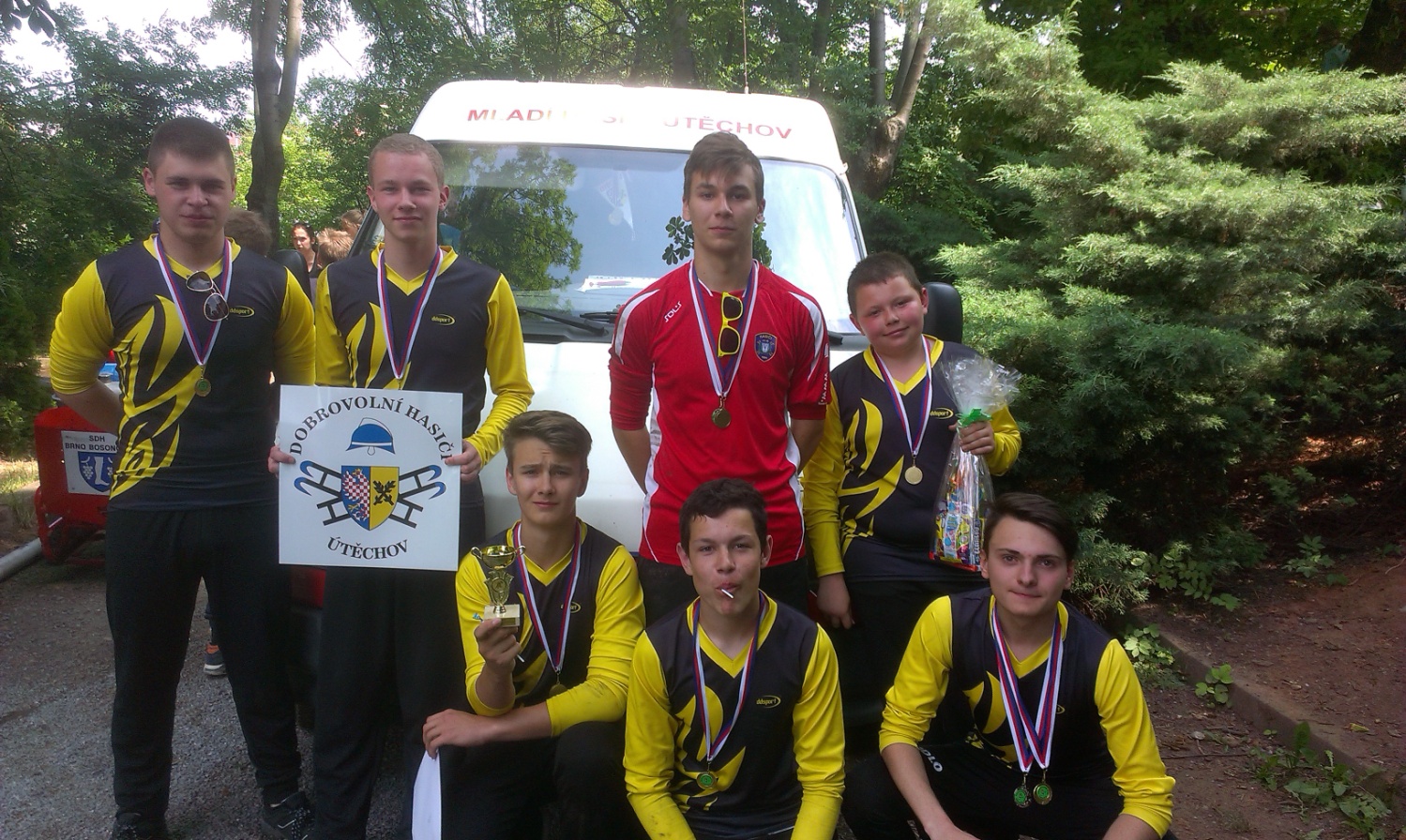 DružstvoPožární útokPožární útokPožární útokUzlová štafetaUzlová štafetaUzlová štafetaUzlová štafetaUzlová štafetaUzlová štafetaUzlová štafetaSoučet bodůCelkové pořadíDružstvo1. pokus 2. pokusPořadí 1. pokusTrestné bodyCelkem2. pokus Trestné bodyCelkempořadíSoučet bodůCelkové pořadíÚtěchov25,032,6131,5031,538,3038,3121Slatina38,830,3247,1047,145,5045,5352Královo Pole30,8NP343,7043,733,7033,7253